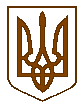 Баришівська селищна рада                                                                                                                                Броварського районуКиївської області     VIII скликання   Р І Ш Е Н Н Я  28.01.2022                                                                                        № 1064-19-08Про затвердження технічних документацій     із землеустрою щодо встановлення (відновлення)меж земельних ділянок в натурі (на місцевості)          На підставі ст.41 Конституції України, ст.22, 25, 26, 55 Закону України „Про  землеустрій” ст.ст.12, 40, 116, 118, 121, 186-1 Земельного кодексу України, ст.26 Закону України „Про місцеве самоврядування в Україні”, розглянувши заяви громадян, в яких вони просять затвердити технічні документації із землеустрою щодо встановлення (відновлення) меж земельних ділянок  в натурі (на місцевості), враховуючи пропозиції комісії з питань регулювання земельних ресурсів та відносин, містобудування та архітектури, охорони довкілля та благоустрою населених пунктів, селищна рада в и р і ш и л а:    1.Затвердити технічні документації із землеустрою щодо  встановлення    (відновлення) меж земельних ділянок в натурі (на місцевості) для будівництва та обслуговування житлового будинку, господарських будівель і споруд по Баришівській селищній раді та відповідних старостинських округах.    2.Передати у приватну власність земельні ділянки для будівництва та обслуговування житлового будинку, господарських будівель і споруд на території Баришівської селищної ради та відповідних старостинських округах громадянам: - Тимченко Ганні Овсіївні, жительці с.Волошинівка, вул.Шевченка,8,  земельну ділянку площею 0,2500 га, кадастровий номер: 3220281701:04:002:0054, для будівництва та обслуговування житлового будинку, господарських будівель і споруд в с.Волошинівка, вул.Шевченка,8;- Хоменко Тамарі Василівні, жительці смт Баришівка, вул.Привокзальна,20, земельну ділянку площею 0,0974 га, кадастровий номер: 3220255101:01:133:0010 для будівництва та обслуговування житлового будинку, господарських будівель і споруд в  смт Баришівка, вул.Привокзальна,20;- Дарді Віталію Івановичу, жителю с.Веселинівка, вул.Б.Хмельницького,21, земельну ділянку площею 0,2500 га, кадастровий номер: 3220280801:03:011:0009 для будівництва та обслуговування житлового будинку, господарських будівель і споруд в с.Веселинівка, вул. Б.Хмельницького,21;  - Степанушко Івану Михайловичу, жителю м.Київ, вул.Сосницька,10 кв.98,  земельну ділянку площею 0,1433 га, кадастровий номер: 3220283801:10:053:0011, для будівництва та обслуговування житлового будинку, господарських будівель і споруд в с. Лук’янівка, вул.Паришівська,51;- Ткаченку Вадиму Петровичу, жителю с.Селище, вул.Л.Українки,4,  земельну ділянку площею 0,1371 га, кадастровий номер: 3220287001:23:026:0006, для будівництва та обслуговування житлового будинку, господарських будівель і споруд в с.Селище, вул.Л.Українки,4;- Яремко Тетяні Дмитрівні, жительці с.Волошинівка, вул.Шевченка,1,  земельну ділянку площею 0,0985 га, кадастровий номер: 3220281701:04:004:0031, для будівництва та обслуговування житлового будинку, господарських будівель і споруд в с.Волошинівка, вул.Шевченка,1;- Орешич Наталії Миколаївні, жительці с. Морозівка, вул. Озерна,6,  земельну ділянку площею 0,2086 га, кадастровий номер: 3220284901:13:004:0028, для будівництва та обслуговування житлового будинку, господарських будівель і споруд в с.Морозівка, вул.Озерна,6;- Руденко Ользі Вікторівні (1/2 частки), жительці смт Козин, вул.Лісна,36 кв.13, Пархоменко Людмилі Вікторівні (1/2 частки), жительці с.Селище, вул.Ужгородська,37, земельну ділянку площею 0,1925 га, кадастровий номер: 3220287001:23:001:0037 для будівництва та обслуговування житлового будинку, господарських будівель і споруд в с.Селище, вул. Ужгородська,37;- Василенко Тамарі Миколаївні (1/3 частки), жительці м.Київ, вул.Курчатова,4, кв.16, Потапенко Ніні Миколаївні (1/3 частки), жительці с.Глібівка, вул.Баштанна,6, Василенку  Віктору Миколайовичу (1/3 частки), жителю смт Баришівка, вул.Чехова,12, земельну ділянку площею 0,1226 га, кадастровий номер: 3220255101:01:038:0016 для будівництва та обслуговування житлового будинку, господарських будівель і споруд в смт Баришівка, вул.Чехова,12;       - Калініченко Зої Михайлівні (1/4 частка), Лавренюк Ірині Леонідівні (1/4 частка), Калініченко Віолетті Вікторівні (1/4 частка), жителям смт Баришівка, пров.Залізничний,18, Луценко Антоніні Леонідівні (1/4 частка), жительці смт Баришівка, вул.Троїцька,88, на земельну ділянку площею 0,0873 га, кадастровий номер: 3220255101:01:083:0002 для будівництва та обслуговування житлового будинку, господарських будівель і споруд в смт Баришівка, пров. Залізничний, 18;   - Самусь Ірині Миколаївні (1/2 частки), жительці м.Березань, вул. Шевченків шлях,346 кв.8, Семеніст Юлії Миколаївні (1/2 частки), жительці м.Березань, вул.Михайлівська,64а, кв.8, земельну ділянку площею 0,2500 га, кадастровий номер: 3220282901:08:030:0060 для будівництва та обслуговування житлового будинку, господарських будівель і споруд в с.Корніївка, вул.Лугова,14;   - Марковичу Юрію Федоровичу (1/3 частки), Маркович Любов Михайлівні (1/3 частки), Конончук Віталії Юріївні (1/3 частки), жителям  с.Борщів, вул.Шевченка,6а, земельну ділянку площею 0,1835 га, кадастровий номер: 3220281703:04:120:0002 для будівництва та обслуговування житлового будинку, господарських будівель і споруд в с.Борщів, вул.Шевченка,6-а.  - Коваленко Тетяні Миколаївні, жительці с. Гостролуччя, вул. Якова Богдана,7,  земельну ділянку площею 0,2500 га, кадастровий номер: 3220285301:05:016:0020, для будівництва та обслуговування житлового будинку, господарських будівель і споруд в с. Гостролуччя, вул. Якова Богдана,7.  - Крамаренку  Сергію Віталійовичу (1/2 частки), Крамаренку Валерію Вікторовичу (1/2 частки), жителям с.Корніївка, вул.Шевченка,38, земельну ділянку площею 0,2500 га, кадастровий номер: 3220282901:08:021:0020 для будівництва та обслуговування житлового будинку, господарських будівель і споруд в с.Корніївка, вул.Шевченка,38.       3.Громадянам  провести реєстрацію права приватної власності на земельну ділянку відповідно до вимог чинного законодавства України.          4.Власники повинні використовувати земельні ділянки за цільовим призначенням дотримуючись вимог Земельного кодексу України.        5.Оприлюднити  рішення на офіційному веб-сайті Баришівської селищної ради.        6.Контроль за виконанням рішення покласти на постійну комісію з питань регулювання земельних ресурсів та відносин, містобудування та архітектури, охорони довкілля та благоустрою населених пунктів.     Секретар селищної ради                                         Надія СЛУХАЙ